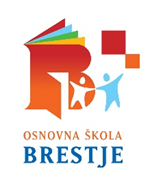 OŠ Brestje , Potočnica bb,10360 SESVETEwww.os-brestje-zg.skole.hre-mail: os-brestje@os-brestje-zg.skole.hrtel:2012075; fax:2012076Program posvećen Domovini i Vukovaru- gradu heroja16. studenoga 2018. u 19.15 sati„Domovina je put koji nas uči kako se vraća kući!“HimnaVukovar- pjevački zborPjesma Vukovaru- Klara Bilandžija, 4. b Pobjeda - Marta Gojević, 4. a (vodit. Dubravka Ljubičić)Ne dirajte mi ravnicu- pjevački zborDomovinska zagonetka (A. Baran)- Ante Zadro, 7. dMoja Hrvatska (E. Veselić)- Hana Malić, 7. d   Ljubim te do bola- Nina Zelenika, Paulina Gaši, 8. d                                        Mojoj domovini (A. Krajina) – Marija Franka Podgorski, 6. bMoja Hrvatska (A. Lipovac) – Nika Gros, 6. bZemljo moja- pjevački zborMoja domovina (A. Abičić)– Jakov Pavić, 7. eTvoja zemlja- Ivan Zadro, 8. aPonovljeno vrijeme (K. Križan)- Paulina Gaši, 8. aZahvala Bogu- pjevački zborProgram vodile:  Marija Franka Podgorski, 6.b, Hana Malić, 7.dProgram priredile: Nevenka Grbavac, prof.- glazbeni dio                                 Ankica Blažinović- Kljajo, prof., dipl. knjižn.- poezija                              Ankica Bilić, prof.- PP prezentacija o VukovaruPozivnice izradili učenici i učiteljice 4. razreda- Irena Kolar, Ksenija Šturlić Tupek, Mija    Kovaček, Lucija Jakešević, Josipa Soldo, Dubravka Ljubičić                                                                                                                                                                                      Estetsko uređenje-  David Kelčec, prof., Vesna Dukić, dipl. učit. i Ana Starčevi, dipl. knjižn.